Триумф сорочинских теннисистов.   Поистине победоносным стало выступление сорочинских теннисистов на Первенстве Оренбургской области по настольному теннису среди юношей и девушек 2008 года рождения и моложе, которое проходило в г.Оренбурге  с 3 по 5 февраля 2020года. В соревнованиях участвовали сильнейшие команды из городов и районов Оренбургской области, в одиночном разряде оспаривали лидерство 72 юноши и 43 девушки.  Команда теннисисток Сорочинского городского округа в составе: Чебрукова Екатерина, Позняева Анастасия и Соколова Дарья уверенно одержали победу над  главными соперниками, командами г. Оренбурга и г.Гая.   Наши юноши – Гавышев Александр, Мочалов Глеб и Колючев Артем в упорной борьбе вырвали победу в командном зачете у спортсменов  г.Оренбурга и стали первыми.    Абсолютными победителями  соревнований признаны - Гавышев Александр и Чебрукова Екатерина. Они заняли  первые места в одиночном, парном и смешанном разрядах.Так же порадовали своими результатами:  Мочалов Глеб – 2 место в  одиночном разряде, 1 место в парном разряде и 3 место в смешанном разряде; Позняева Анастасия – 3 место в  одиночном и смешанном разрядах и 2 место в парном разряде: Соколова Дарья  2 место в парном разряде и 3 место в смешанном разряде с Колючевым Артемом.По итогам соревнований 5 наших теннисистов будут представлять Оренбургскую область на Первенстве Приволжского Федерального округа среди юношей и девушек 2008 года рождения.Поздравляем наших спортсменов, их родителей и тренеров с успешным выступлением на соревновании!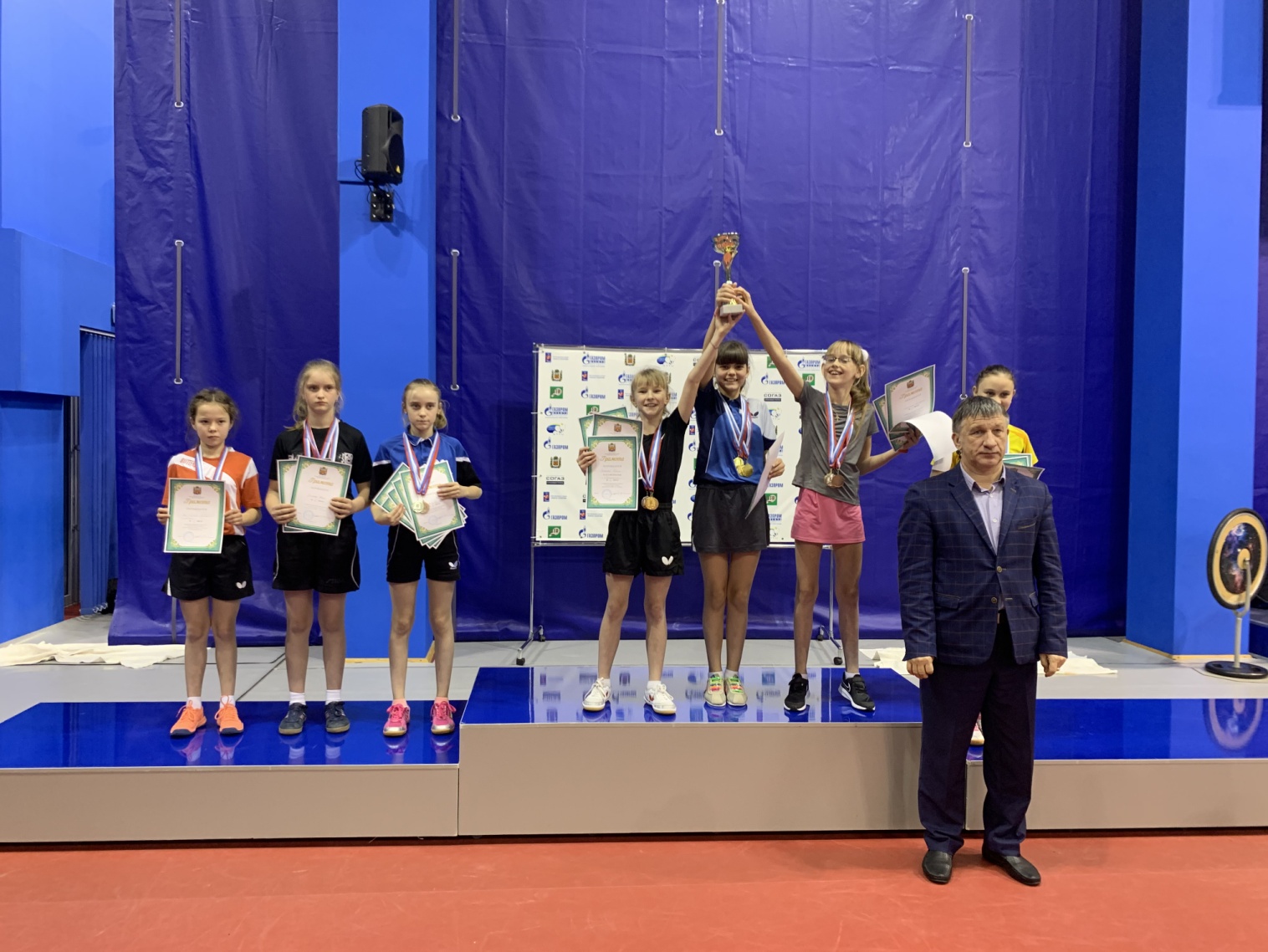 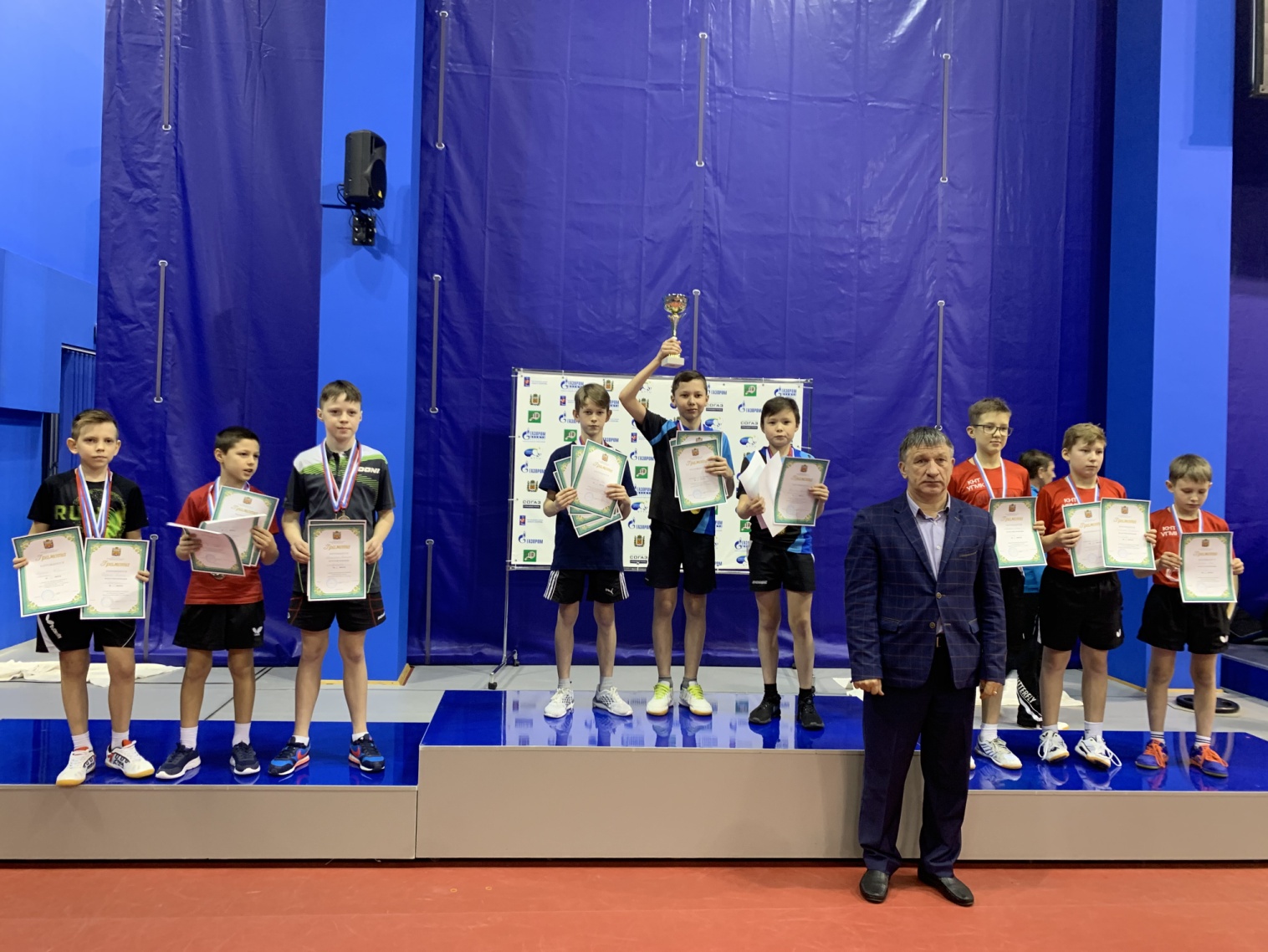 